校外修读课程认定成校内课程的系统操作说明学生本人在网上申请步骤1. 打开网站http://eykc.hznu.edu.cn/xsxjk/mlogin.aspx，登录的用户名是学号，密码是选课系统密码。系统登录后点击“学生管理—学分互认”，进入学分互认页面如下图：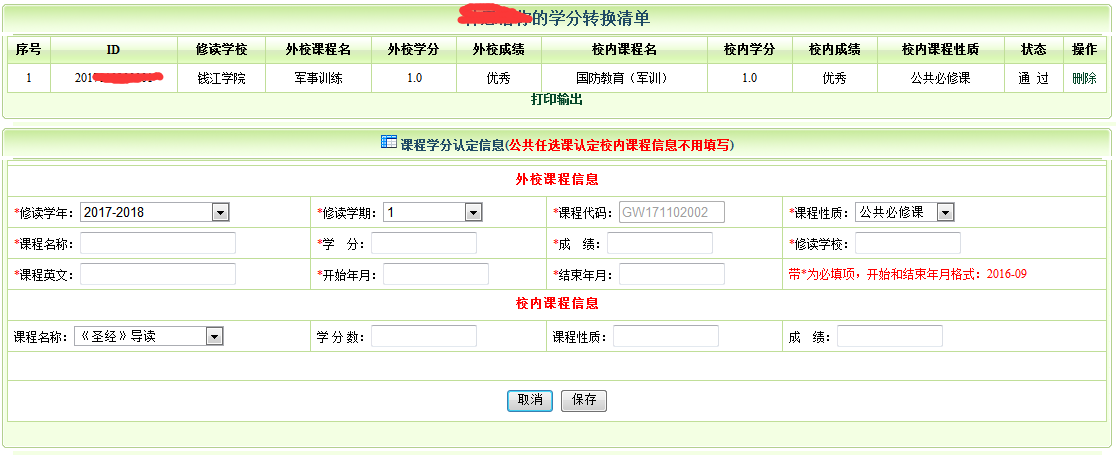 2.填写完上图后，点击“保存”。3.最后点击“输出打印”，将打印出的报表交学院教务科审核。